SECRETARíA TtCNICA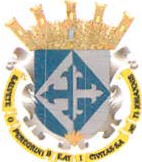 GOBIERNO MUNICIPALNTAMIEN TO CoNSTITIJCIONALSAN	JUAN	DE	LOS	LAGOS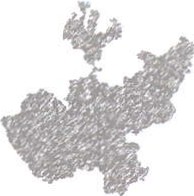 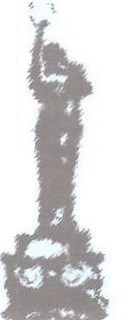 MINUTA DE TRABAJO 1 DE COMISIÓN EDILICIA  DE PRENSA Y DIFUSION DEL H. AY UNTAMIENTO  CONSTITUCIONAL  DE SAN JUA N DE LOS LAGOS,JALISCO.En la ciudad de San Juan de los Lagos, Jalisco. Siendo las 13:03 horas del día 23 de marzo del 2018 dos mil die6iocho, reunidos en Sala de Cabildo Municipal, de este Ayuntamiento de San Juan de los Lagos, Jalisco, ubicada en la planta alta de Presidencia Municipal, en la calle Simón Hemández número 1 (uno), colonia centro de ésta ciudad, en mi carácter de Secretario Técnico de la Comisión Edilicia de PRENSA Y DIFUSION , en los términos de los artículos 49 fracción 11 y IV de la Ley de Gobierno y Administración Pública Municipal del Estado de Jalisco donde se les pide, asistir puntualmente y permanecer en las sesiones del Ayuntamiento y a las reuniones de las Comisiones Edilicias de las que forme parte, e informar al Ayuntamiento y a la Sociedad de sus actividades , a través de la forma y mecanismos que establezcan los ordenamientos municipales y, con el objeto de revisar la correspondencia de la presente comisión desarrollándose bajo lo siguiente :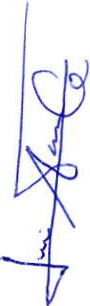 ORDEN DEL DiA .l.	Lista de asistencias y declaratoria del Quórum Legal.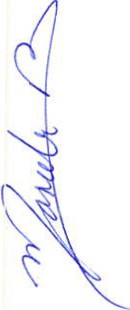 11.	Aprobación  del Orden  del Día.111.	Revisión    de    Correspondencia.Asuntos Generales..	Clausura de la sesiónDESAHOGO .l.         LISTA DE ASISTENCIAS Y DECLARATORIA DEL QUÓRUM LEGAL.En uso de la voz el  C. LUIS ÁNGEL OCAMPO CEDILLO , en su carácter deSECRETARIO TECNICO procedió a pasar lista de asistencia a los miembros de esta Comisión, haciéndose constar la asistencia de la siguiente integrante de la Comisión Edilicia de PRENSA Y DIFUSIONPRESIDENTE : MTRA. MARCELA BECERRA VILLASECRETARIO TECNICO MUNICIPAL. C. LUIS ÁNGEL OCAMPO CEDILLOTodos presentes en la Comisión Edilicia de PRENSA Y DIFUSION,De conformidad en lo establecido en el Reglamento Interior del Municipio de SanJuan de los Lagos, Jalisco, se declara que existe quórum legal para sesionar .11.           APROBA CIÓN DEL ORDEN DEL DiA.En el Desahogo del Segundo Punto del Orden del día. En uso de la voz Del C. LUIS ANGEL OCAMPO CEDILLO en su carácter de Secretario Técnico de la Comisión Edilicia De PRENSA Y DIFUSION, pone a su consideración para aprobación del Orden del día, propuesto, por lo que en votació n económica se le pregunta a la integrante de la Comisión  Edilicia  de  PRENSA  Y  DIFUSION, si  están  de  acuerdo  con  la  aprobación. sírvanse levantando la mano.PRESIDENTE : MTRA. MARCELA BECERRA VILLA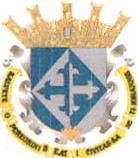 SECRffARfA TICNICA-----= •=--­GOIIIERI-.'0 MUNICIPALH-.AYU.::..N._...T;    :A.     MIEN.T;._O.;._CONSTIT IJC ONAL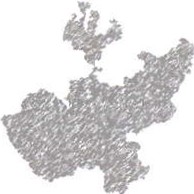 SAN	J   UAN	D  E	L O S	LA G O S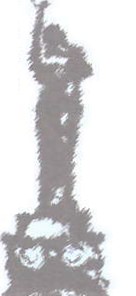 Se adopta ACUERDO Num. 001/018.SE APRUEBA la orden del díaREVISIÓN DE CORRESPONDENCIA .En el Desahogo del Tercer Punto del Orden del día. En uso de la voz De la Regidora MTRA. MARCELA BECERRA VILLA, informa el objetivo de la reunión con la siguientes puntos: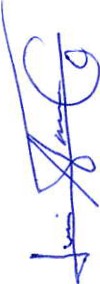 Se ha informado mediante los diferentes medios de comunicación, los rescates de espacios pÚblicos para mejorar la imagen urbana entre otros se encuentra :rehabilitaci6n de la plaza pÚblica de la colonia Niños Héroes plazoleta de la virgencolocación de macetones en la calle Benigno RomoPerforación y equipamiento de pozos mismos que se encuentran en: Colonias	-Santa Lucía, el Alcalá y Lomas VerdesLas Direcciones Municipales mediante la direccion de comunicación socialinforman  sus actividades festividades civicas y convocatorias.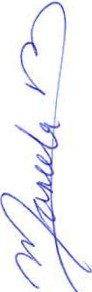 Iniciando el año 2018 las comisiones edilicias de cabildo ahora también son transmitidas en vivo para cumplir con los requerimientos que obliga el ITEI Instituto de Transparencia , Infamación Pública, estas son debidamente agendadas mediante el secreta rio técnico de cabildo y son videograbadas por la direccion de Comunicación Social Municipal tranmitidas en la página del municipio www . sanjuande l oslagos . gob.mx • por lo tanto se invita a la cuidadanía accesa al portal y se informe de dichas actividades .4.  En los siguientes meses  la dirección de prensa y difución estará participandoactivamente en las actividades programadas en el marco de la feria de fiestas de mayo 2018.ASUNTOS GENERALES.En  uso  de  la  voz  del  SECR ETARIO  TECNICO  C.  LUIS  ÁNG EL  OCAMPOCEDILLO,  en  su  carácter  de  Secretario  de  la  Comisión  Edilicia   De  PRENSA   Y DIFUSION, pregunta si existe algún tema que tratar dentro de asuntos generales.Sin asuntos a tratar .CLAUSURA DE LA SESIONEn virtud que ha sido agotado el orden del día se declara concluida la presente , tsesión siendo el día 23 de marzo del 2018 a las 13:10pm con fundamento dispuesto por el articulo 27 y 28 de la Ley del Gobierno y la Administración Publica Municipal del Estado de Jalisco. Firmando los que en ella intervinieron, quisieron y supieron hacerlo por, y ante el Presidente esta Comisión , que actúa en unión del Secretario de las Comisiones Edilicias que autoriza y da fe .Se agradece la participación de los presente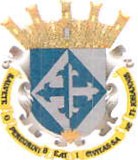 SECRETAR,iA,TICNICAGOBIERNO MUNICIPALH.AYUNTAMIENTO CoNSTITIJCIONAL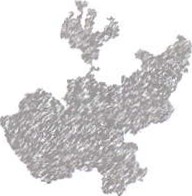 SA N	J  U AN	DE	LOS	LAGOS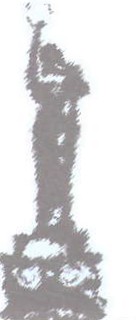 ATENTAMENTE.COMISION EDILICIA DE PRENSA Y DIFUSIONSAN JUAN DE LOS LAGOS, JALISCO,23 DE MARZO DEL AÑO 2018.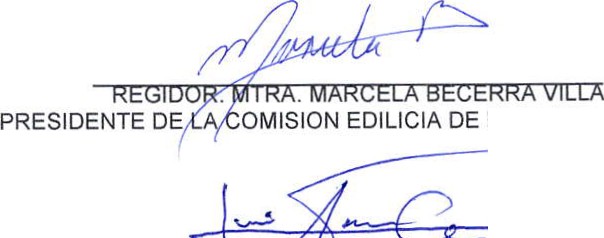 OMISION EDILICIA DE PRENSA Y DIFUSIONC.  LUIS ÁNGEL OCAMPO CEDILLO SECRETARIO TECNICO MUNICIPALC.C.P.  ARCHVO.-C.C.P. TRANSPARENCIA.-C.C.P. MTRA. MARCELA BECERRA VILLA.- REGIDORA MINICIPAL.-Mbv/laoc.